แบบสรุปงานวิจัยในรูปแบบ Info Graphic (ภาษาไทยหรือภาษาอังกฤษ)สัญญเลขที่..........................................โดยประมวลผลงานวิจัยสรุปเป็นภาพ Info Graphic ในรูปแบบต่างๆ อย่างสร้างสรรค์ที่เข้าใจง่าย น่าสนใจ และต้องประกอบไปด้วยข้อมูลสำคัญ ดังต่อไปนี้1. ตราสัญลักษณ์ของ วช. และหน่วยงานที่เกี่ยวข้อง2. ชื่อ-สกุล นักศึกษาผู้ช่วยวิจัย อาจารย์ที่ปรึกษา และอาจารย์ที่ปรึกษาต่างประเทศ3. หัวข้อวิทยานิพนธ์ (ระบุทั้งภาษาไทยและภาษาอังกฤษ)4. สังกัด/หน่วยงาน/สถาบัน5. E-mail เจ้าของผลงาน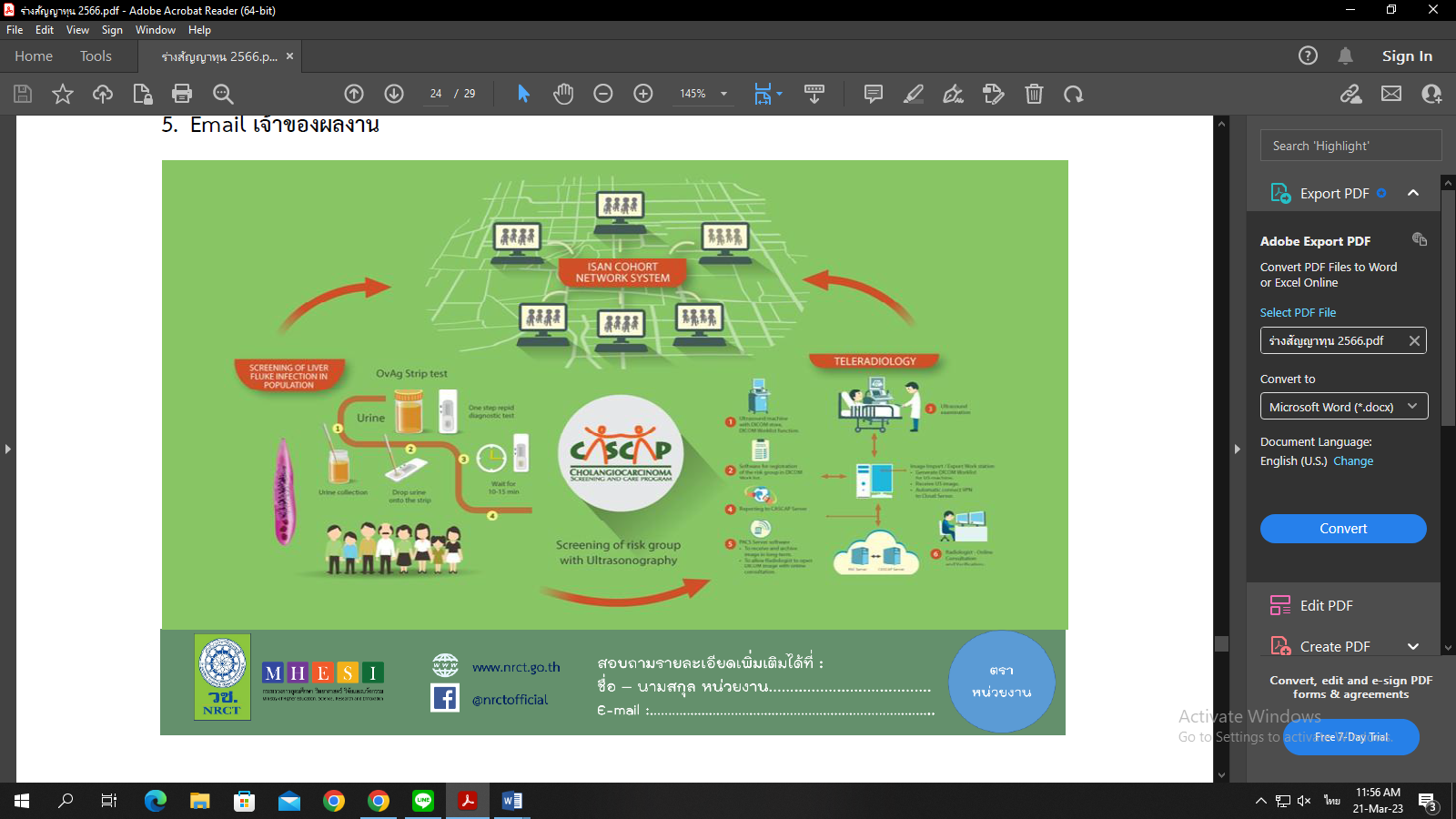 